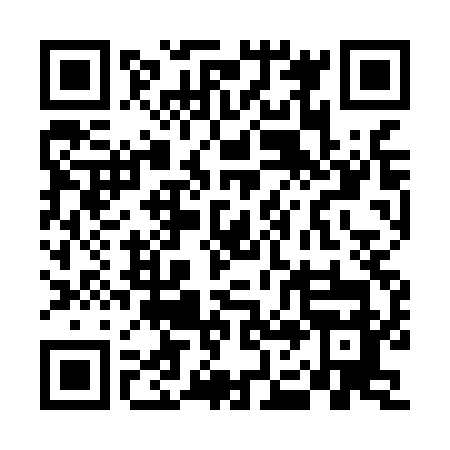 Ramadan times for Ahmad Faqir, PakistanMon 11 Mar 2024 - Wed 10 Apr 2024High Latitude Method: Angle Based RulePrayer Calculation Method: University of Islamic SciencesAsar Calculation Method: ShafiPrayer times provided by https://www.salahtimes.comDateDayFajrSuhurSunriseDhuhrAsrIftarMaghribIsha11Mon5:225:226:3812:353:586:326:327:4812Tue5:215:216:3712:343:586:326:327:4813Wed5:205:206:3612:343:586:336:337:4914Thu5:195:196:3512:343:596:336:337:4915Fri5:185:186:3412:333:596:346:347:5016Sat5:175:176:3312:333:596:346:347:5017Sun5:155:156:3212:333:586:356:357:5118Mon5:145:146:3112:333:586:356:357:5119Tue5:135:136:2912:323:586:356:357:5220Wed5:125:126:2812:323:586:366:367:5221Thu5:115:116:2712:323:586:366:367:5322Fri5:105:106:2612:313:586:376:377:5323Sat5:095:096:2512:313:586:376:377:5424Sun5:085:086:2412:313:586:386:387:5425Mon5:075:076:2312:303:586:386:387:5526Tue5:065:066:2212:303:586:396:397:5527Wed5:045:046:2112:303:586:396:397:5628Thu5:035:036:2012:303:586:396:397:5629Fri5:025:026:1912:293:576:406:407:5730Sat5:015:016:1812:293:576:406:407:5731Sun5:005:006:1712:293:576:416:417:581Mon4:594:596:1612:283:576:416:417:582Tue4:584:586:1512:283:576:426:427:593Wed4:574:576:1412:283:576:426:428:004Thu4:554:556:1312:283:566:436:438:005Fri4:544:546:1212:273:566:436:438:016Sat4:534:536:1112:273:566:436:438:017Sun4:524:526:1012:273:566:446:448:028Mon4:514:516:0912:263:566:446:448:029Tue4:504:506:0812:263:556:456:458:0310Wed4:494:496:0712:263:556:456:458:04